                                                   Escola Municipal de Educação Básica Augustinho Marcon                                                                                           Catanduvas, novembro de 2020.                                         Diretora: Tatiana M. B. Menegat.                                                                                                                                                                Assessora Técnica-Pedagógica: Maristela Apª. B. Baraúna.                                         Assessora Técnica-Administrativa: Margarete P. Dutra.                                                                                                                            Professora: Daniela Garbin.                                      Aluno:                                       2º ano  SEQUÊNCIA DIDÁTICA-TECENDO O SABER - 09 A 13 DE NOVEMBRO.1 - ATIVIDADEPINTE AS PARTES DO CORPO QUE SÃO CITADAS NA MÚSICA: “BONECA DE LATA “OLHOS-CABEÇA- PÉ-DEDO-BOCA-NARIZ-TESTA-NUCA-BARRIGA-UNHA-JOELHO.2 - ATIVIDADERECORTE E COLE UMA PESSOA OU UMA BONECA E ESCREVA AS PARTES DO CORPO CITADA NA MÚSICA.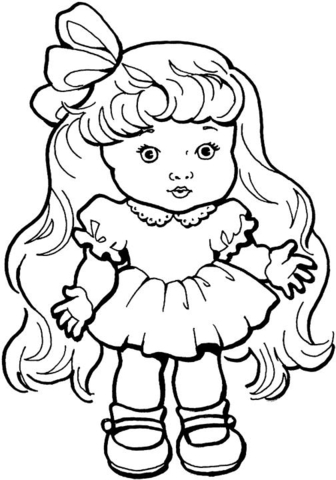 EM MATEMÁTICA VAMOS VER A UNIDADE DE MEDIDA O METRO.METRO É A UNIDADE DE MEDIDA DE COMPRIMENTO.COM ELE PODEMOS MEDIR, A LARGURA OU A ESPESSURA DE OBJETOS, A ALTURA DAS PESSOAS.  ALGUNS OBJETOS QUE PODEMOS UTILIZAR PARA FAZER MEDIDAS.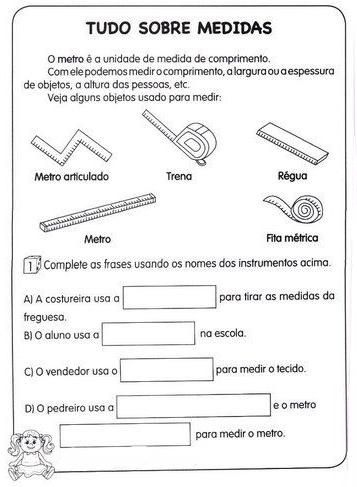 3 - ATIVIDADEPEGUE UM OBJETO DE MEDIDA QUE VOCÊ TEM E VAMOS MEDIR E REGISTRAR AS MEDIDAS:MESA:....................................................PORTA:..................................................CADEIRA:..............................................LÁPIS:..................................................CADERNO:..........................................SOFÁ:..................................................4 - ATIVIDADEDESSES OBJETOS QUE VOCÊ MEDIU NA ATIVIDADE ACIMA QUAL É O MAIOR?..................................................................................................................................................................................................................ESCREVA QUAIS OS OBJETOS QUE VOCÊ USOU PARA FAZER A MEDIÇÃO DA ATIVIDADE 3?..................................................................................................................................................................................................................TENHA UMA ÓTIMA SEMANA!